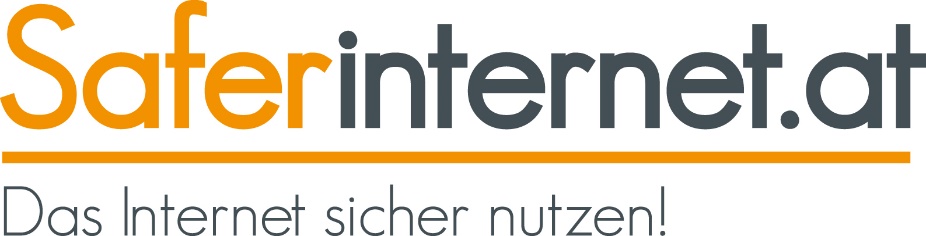 
www.saferinternet.atEinladung zum Elternvortrag

„Sichere Internet- und Handynutzung“Von Sebastian Holzknecht, MA - Referent der Initiative „Saferinternet“am:  25.01.2023, 19 Uhrin der MS Pians
Im Workshop erhalten Sie Hilfe und Anregungen, wie Sie Ihre Kinder bei der sicheren und verantwortungsvollen Verwendung von Internet, Handy & Co. kompetent unterstützen können. Sie erfahren auch, wie Sie bei Problemen (z.B.  Cybermobbing, Zugang zu nicht jugendfreien Inhalten, ...) richtig reagieren.
Wir freuen uns auf zahlreiches Erscheinen!